Supreme Court of Victoria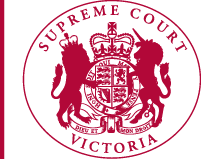 210 William StreetMelbourne Victoria 3000DX 210608 MelbourneW: supremecourt.vic.gov.auMedia ReleaseANNOUNCEMENT OF SENIOR COUNSEL FOR VICTORIA 2019Wednesday, 23 October, 2019Chief Justice of the Supreme Court Anne Ferguson today announced the appointment of 18 new Senior Counsel for Victoria:Marylyn SmallwoodIan McDonaldGarry LivermorePatrick O’ShannessyMatthew HarveyCharles ShawMarita FoleyJeremy SlatteryMalcolm HardingNicholas De YoungDr Oren BigosRichard KnowlesAnne HassanGeorgina CostelloRenee EnbomSamuel HayChristopher YoungRobert CraigChief Justice Ferguson said the 2019 silks were chosen from 91 applicants (73 men and 18 women) after a thorough consultation process with the Victorian Bar, the broader profession and the judiciary.“The new silks are drawn from a wide range of backgrounds and areas of practice, and are highly regarded advocates and leaders in their fields,” the Chief Justice said.“The successful applicants range in age from 40 to 65 and include the appointment offive women.”Background:In 2016 – 18 silks were chosen from 81 applicants (69 men and 12 women), including four women.In 2017 – 23 silks were chosen from 85 applicants (69 men and 16 women), including five women.In 2018, 25 silks were chosen from 84 applicants (66 men and 18 women), including seven women.There will be a ceremonial sitting of the Supreme Court to welcome the new silks in the Banco Court on Tuesday, 26 November at 9.15am. The proceedings will be web streamed and available to view live and on-demand.Supreme Court Media Contacts: Sarah DolanCommunications and Engagement Director sarah.dolan@supcourt.vic.gov.au0429 815 763